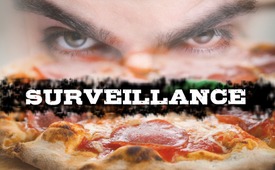 Surveillance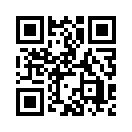 Une commande de pizza dans un nouveau style ! Cette émission montre à quoi pourrait ressembler notre avenir dans un monde de surveillance totale. Laissez-nous vous surprendre....Allô ! C’est la pizzeria Giovanni ? 
Non, c’est le service de pizzas de Google. 
Désolé, j’ai dû me tromper de numéro... ? 
Non, Google a acheté le numéro.
 OK, alors j’aimerais bien... Vous voulez comme d’habitude ? 
Comme d’habitude ? Comment le savez-vous ? D’après nos dossiers des 12 derniers appels, vous avez commandé une pizza avec du fromage, de la saucisse et une croûte épaisse.
 OK, c’est exactement ce que je veux ! Puis-je vous suggérer de commander cette fois-ci une pizza à la ricotta, à la roquette et aux tomates séchées ?
 Non, je déteste les légumes ! Mais votre cholestérol n’est pas bon. 
Comment pouvez-vous le savoir ? D’après votre profil de santé. Nous avons les résultats de vos analyses sanguines des sept dernières années.
 D’accord, mais je ne veux pas de cette pizza. J’ai déjà pris mes médicaments. Vous n’avez pas pris votre médicament régulièrement. Il y a 4 mois, vous avez acheté en ligne une boîte de 30 comprimés à la pharmacie de vente par correspondance « Sunstore ». 
Je l’ai acheté dans une autre pharmacie. Mais ce n’est pas débité sur votre carte de crédit.
 J’ai payé en liquide. D’après votre compte bancaire, vous n’avez pas retiré suffisamment d’argent liquide pour cela. 
J’ai d’autres sources d’argent. Cela ne ressort pas de votre dernière déclaration d’impôts, il s’agit donc d’un revenu non déclaré. 
ALLEZ AU DIABLE ! Ça suffit ! J’en ai assez de Google, Facebook, Twitter, WhatsApp, et consort. Je vais aller sur une île sans Internet, sans téléphone et où personne ne peut m’espionner. Je comprends, mais vous devrez d’abord renouveler votre passeport. Il a expiré il y a 5 ans...de .Sources:https://www.youtube.com/watch?v=bqdu6tWZcmw
http://luigibenetton.com/2017/11/20/google-pizza-satire/Cela pourrait aussi vous intéresser:#SurveillanceTotale - totale - www.kla.tv/SurveillanceTotale

#Digitalisation - www.kla.tv/DigitalisationKla.TV – Des nouvelles alternatives... libres – indépendantes – non censurées...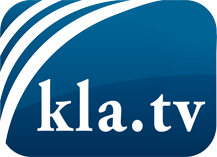 ce que les médias ne devraient pas dissimuler...peu entendu, du peuple pour le peuple...des informations régulières sur www.kla.tv/frÇa vaut la peine de rester avec nous! Vous pouvez vous abonner gratuitement à notre newsletter: www.kla.tv/abo-frAvis de sécurité:Les contre voix sont malheureusement de plus en plus censurées et réprimées. Tant que nous ne nous orientons pas en fonction des intérêts et des idéologies de la système presse, nous devons toujours nous attendre à ce que des prétextes soient recherchés pour bloquer ou supprimer Kla.TV.Alors mettez-vous dès aujourd’hui en réseau en dehors d’internet!
Cliquez ici: www.kla.tv/vernetzung&lang=frLicence:    Licence Creative Commons avec attribution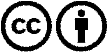 Il est permis de diffuser et d’utiliser notre matériel avec l’attribution! Toutefois, le matériel ne peut pas être utilisé hors contexte.
Cependant pour les institutions financées avec la redevance audio-visuelle, ceci n’est autorisé qu’avec notre accord. Des infractions peuvent entraîner des poursuites.